【２０２３年度大子町企業ガイドブック掲載申込書】申込日：令和５年　　月　　日２０２３年度大子町企業ガイドブックへの掲載について記企業ガイドブックへの掲載を希望します。　※申込締切後、記載いただいたメールアドレス宛にご連絡いたします。書面での作成を希望される方は、メールアドレス欄に「書面」と記載してください。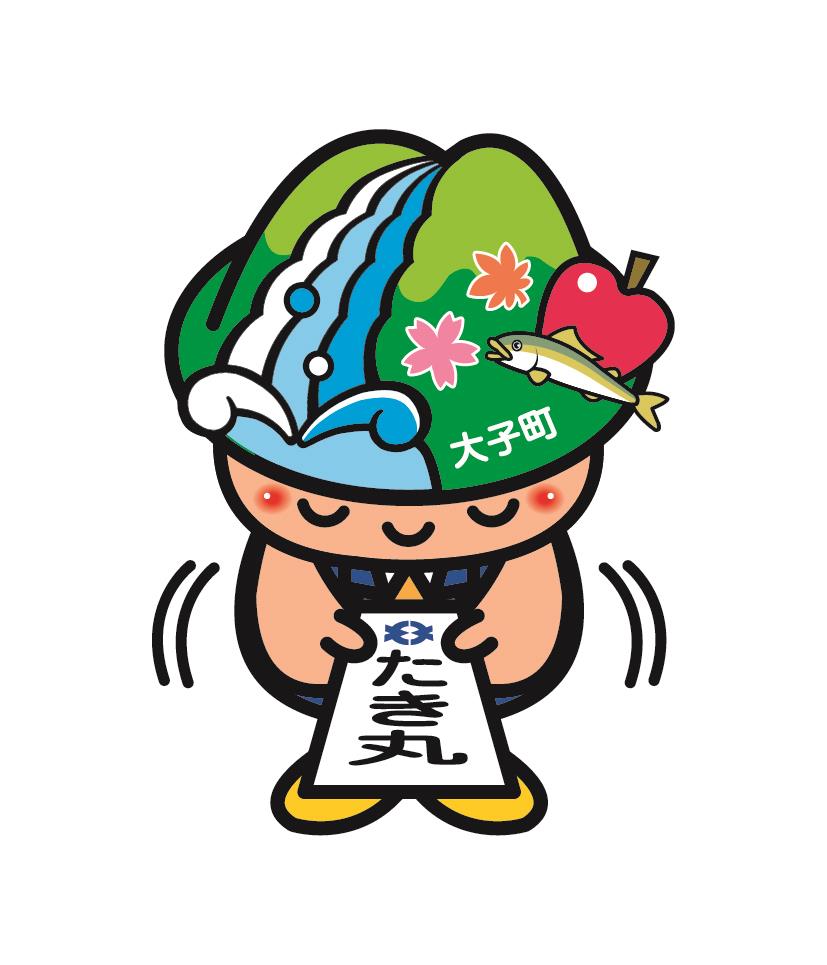 ふりがな事業所名ふりがな代表者名所在地〒　　　－　　　　電話番号メールアドレス（※）ふりがな担当者名